Consignes géographie – 2ème C groupes 1 et 2 - leçon du 25/5/2020Consignes et explications pour les absents :Nous avons travaillé dans le dossier « thème 4 : la Terre puzzle ou toile d’araignée – partie 2 : treillage », distribué avant le confinement.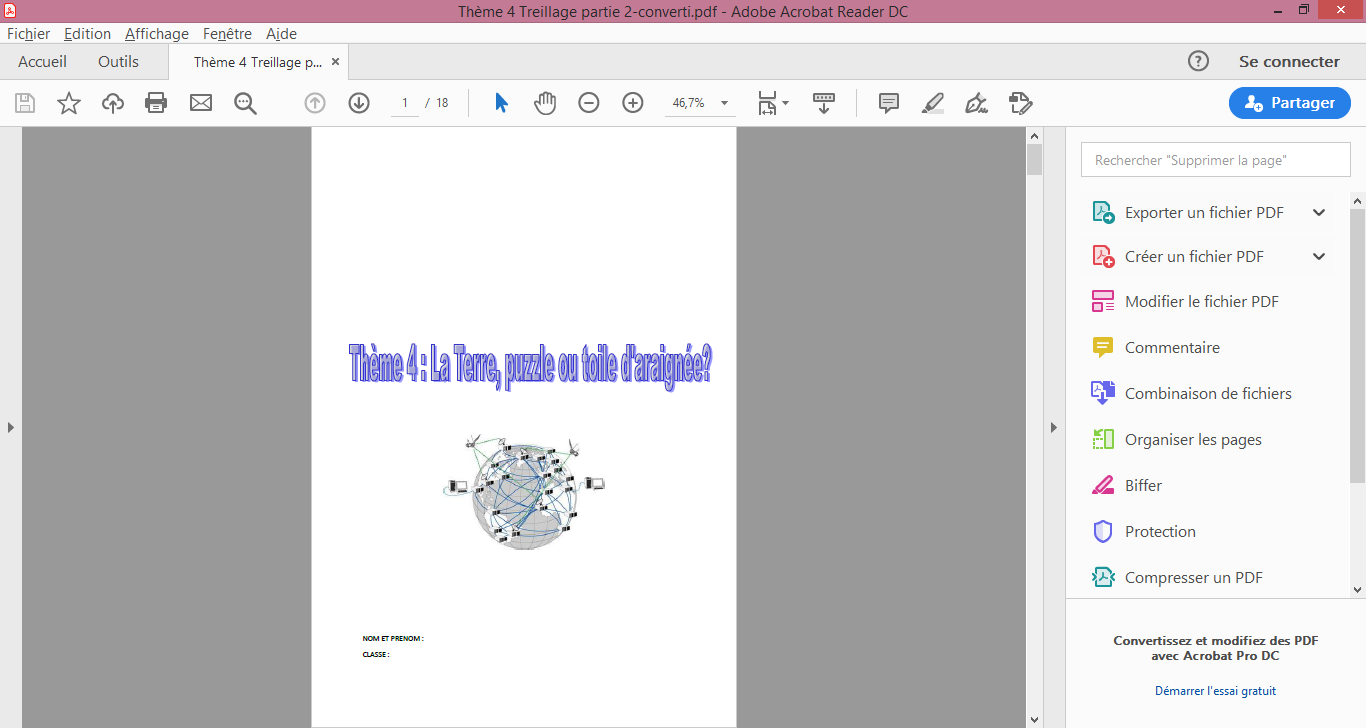 1ème heure : réalisation d’un graphique en bâtonnets (pages 2 et 3). Il y a un powerpoint qui retrace les différentes étapes à suivre et également la correction.2ème heure : Nous avons travaillé sur des cartes, schémas et textes parlant des voies de communication en Belgique (pages 3 à 6).Vous pouvez donc, si vous le souhaitez, refaire les exercices et m’envoyer votre travail !Si vous n’avez pas d’atlas, voici, en page suivante, la carte des voies de communication en Belgique que nous avons utilisée pour répondre aux questions du point c, page 3.Bon travail et à bientôt !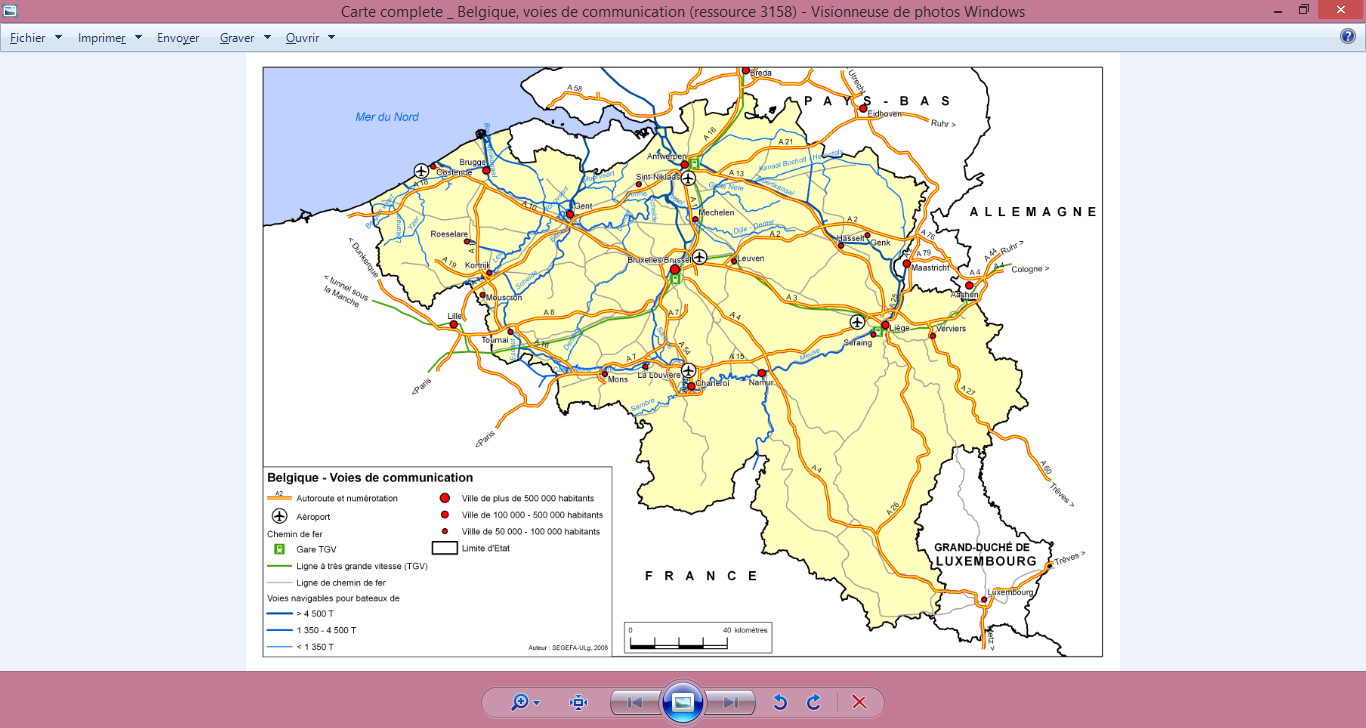 